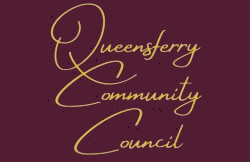 QUEENSFERRY COMMUNITY COUNCILRISK ASSESSMENT 2023-24RISKPOSSIBLE CONSEQUENCEPOTENTIAL IMPACT HIGH/MEDIUM/LOWLIKELIHOOD OF OCCURANCE HIGH/MEDIUM/LOWCONTROLSLoss or damage to physical assets.  (including footway lighting columns and wayside seats).Unable to use assets and expense of replacement. HIGHMEDIUMAdequate insurance cover.Up to date Asset Register.Regular maintenance arrangements provided through Flintshire County Council regarding footway lighting.Periodic visual checks on wayside seats by Councillors.Damage to third party property or individuals.Legal action arising from injury or damage to third party property / individuals.HIGHMEDIUMPublic Liability insurance.Regular maintenance of physical assets.Adherence to safe working practices.Loss of cash due to theft or dishonesty.Council unable to provide intended services and meet expenses.Damage to reputation of Council. HIGHLOWFidelity Guarantee Insurance.Internal controls to detect and prevent fraud.Budgetary controls.Regular reconciliation of bank statements / financial records.Complaint that Contract is not fairly awarded.Investigation by External Auditor leading to increased fees.Public Interest Report.HIGHLOWStanding Orders and Financial Regulations in place regarding awarding contracts. Incurring ‘ultra vires’ expenditure.Local elector challenge.District Audit investigation.Public Interest Report.HIGHLOWRecording in the minutes the powers under which non-routine and Section 137 expenditure is approved.Inadequate precept.Council unable to provide intended services and programmes.Council runs out of funds.HIGHLOWSound budgetary management arrangements are in place and reserves are maintained to cover unforeseen items.Quarterly Finance meetings held to review expenditure and balances held.Poor management of funds.Bank account discrepancies.Bank charges.Loss of interest.LOWLOWBudgetary control.Regular bank reconciliations.Keeping proper financial records.Council runs out of funds.Inadequate checks.Dishonesty of staff.Council unable to provide intended services and programmes.HIGHLOWRegular updating of receipts, payments and bank reconciliations. 3 signatories required to sign off every cheque issued.Initialled cheque stubbs and initialled invoices to validate amount spent.All financial commitments are approved before payment.Appointment of Internal Auditor.Proper, timely and accurate reporting of Council business in the Minutes.Unrecorded authorisation of action/expenditure.Challenge by local elector.Investigation by External Auditor leading to increased fees.Public Interest Report.HIGHLOWPrompt and accurate recording of the minutes.Minutes submitted to next meeting for review of accuracy and approval.Damage to footway lighting columns and bus shelters.Cost of replacement columns.Repairs to bus shelters.Lack of services available to the public.MEDIUMLOWMost damage caused by third party vehicles from whom reimbursement is claimed where possible.Damage to wayside seatsReplacement cost of seat.Reduced range of equipment for users.MEDIUMLOWMost damage is low-level vandalism which would fall below and insurance excess figure.VAT reclaiming / charging requirements not met.Entitlement to reclaim VAT for a period being lost.LOWLOWThe Council has procedures, checks and balances in place regarding VAT claims.Regular returns being submitted.Annual Return not being submitted in time.Council fails to meet internal and external audit requirements.Council receives a ‘qualified’ audit judgement.HIGHLOWAnnual return completed and signed by Council, submitted to internal auditor for completion, checked and sent to external auditor for verification.Requirements under employment law and Inland Revenue regulations not being met.Liability for unpaid tax.Inland Revenue fines.Legal action by an employee.HIGHLOWRegular returns to Inland Revenue on monthly and annual basis.Staff contracts in place.Damage to Play Equipment.Replacement cost of equipment.Reduced range of equipment for usersMEDIUMLOWMost damage is low-level vandalism which would fall below and insurance excess figure.Supplier Fraud (procurement) including the adequacy of supplier onboarding controls.Evidence of risk has increased.Could potentially pay a fraudulent supplier.HIGHMEDIUMRobust policies and procedures need to be in place including:Staff training Rigorous change of supplier details Period review of supplier accounts Checking address and financial health details with Companies House (particularly new suppliers)Sample checks of online paymentsAdequacy of insurance cover